от 26 августа 2022 года										№ 961Об утверждении Порядка и условий предоставления ежегодного 
дополнительного оплачиваемого отпуска работникам с ненормированным рабочим днем в муниципальных учреждениях городского 
округа город Шахунья Нижегородской областиВ соответствии со статьей 119 Трудового кодекса Российской Федерации администрация городского округа город Шахунья Нижегородской области                        п о с т а н о в л я е т :Утвердить прилагаемый Порядок и условия предоставления ежегодного дополнительного оплачиваемого отпуска работникам с ненормированным рабочим днем в муниципальных учреждениях городского округа город Шахунья Нижегородской области.Опубликовать настоящее постановление на официальном сайте администрации городского округа город Шахунья Нижегородской области и в газете «Знамя труда».Настоящее постановление вступает в силу после их официального опубликования на официальном сайте администрации городского округа город Шахунья Нижегородской области и в газете «Знамя труда».Со дня вступления в силу настоящего постановления признать утратившим силу постановление администрации городского округа город Шахунья Нижегородской области от 10 октября 2014 года № 1045 «Об утверждении Правил предоставления ежегодного дополнительного оплачиваемого отпуска работникам с ненормированным рабочим днем в учреждениях, финансируемых за счет средств бюджета городского округа город Шахунья Нижегородской области».Глава местного самоуправлениягородского округа город Шахунья						          Р.В.КошелевУТВЕРЖДЕНпостановлением администрациигородского округа город Шахунья Нижегородской области от 26.08.2022 г. № 961Порядок и условияпредоставления ежегодного дополнительногооплачиваемого отпуска работникам с ненормированным рабочимднем в муниципальных учреждениях городского округа город Шахунья Нижегородской области1. Ежегодный дополнительный оплачиваемый отпуск работникам с ненормированным рабочим днем (далее - дополнительный отпуск) предоставляется за работу в условиях ненормированного рабочего дня отдельным работникам муниципальных учреждений городского округа город Шахунья Нижегородской области, если эти работники при необходимости эпизодически привлекаются по распоряжению работодателя к выполнению своих трудовых функций за пределами установленной для них продолжительности рабочего времени.2. Перечень должностей работников с ненормированным рабочим днем, имеющих право на дополнительный отпуск, устанавливается коллективным договором, соглашениями или локальным нормативным актом муниципального учреждения городского округа город Шахунья Нижегородской области, принимаемым с учетом мнения представительного органа работников.В перечень должностей работников с ненормированным рабочим днем включаются руководящий, технический и хозяйственный персонал и другие лица, труд которых в течение рабочего дня не поддается точному учету, лица, которые распределяют рабочее время по своему усмотрению, а также лица, рабочее время которых по характеру работы делится на части неопределенной продолжительности.3. Продолжительность дополнительного отпуска, предоставляемого работникам с ненормированным рабочим днем, не может быть менее 3 календарных дней.Продолжительность дополнительного отпуска по соответствующим должностям устанавливается коллективным договором или правилами внутреннего трудового распорядка муниципального учреждения городского округа город Шахунья Нижегородской области и зависит от объема работы, степени напряженности труда, возможности работника выполнять свои трудовые функции за пределами нормальной продолжительности рабочего времени и других условий.Работодатель ведет учет времени, фактически отработанного каждым работником в условиях ненормированного рабочего дня.4. Право на дополнительный отпуск возникает у работника независимо от продолжительности работы в условиях ненормированного рабочего дня.5. Дополнительный отпуск, предоставляемый работникам с ненормированным рабочим днем, суммируется с ежегодным основным оплачиваемым отпуском (в том числе удлиненным), а также другими ежегодными дополнительными оплачиваемыми отпусками.6. В случае переноса либо неиспользования дополнительного отпуска, а также увольнения право на указанный отпуск реализуется в порядке, установленном трудовым законодательством Российской Федерации для ежегодных оплачиваемых отпусков.7. При неиспользовании дополнительного отпуска за ненормированный рабочий день он может быть заменен по заявлению работника денежной компенсацией.8. Оплата дополнительных отпусков, предоставляемых работникам с ненормированным рабочим днем, производится в пределах фонда оплаты труда._____________________________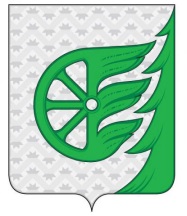 Администрация городского округа город ШахуньяНижегородской областиП О С Т А Н О В Л Е Н И Е